Mission Goat Specialist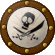 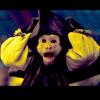 Admin5,082 postsGender:Male Location:Monroe, MI Interests:Scholarly piracy, designing and creating haunted house rooms and props, movies, abstract thinking, abstruse thinking, obstructive thinking, ideating, random thinking, movies, cartoons, movies, movies scores, cycling, world peace and small furry dogs, movies, writing, drawing, personal skills training, gremlins and, of course, lest I forget, movies. Posted January 26, 2012 · Report post Of a ship's cook and a ship's carpenter. Anyone seen anything like that?Fox Old Twillian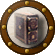 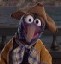 Moderator2,564 postsGender:Male Location:Beautiful lush Devon, England Interests:Nautical history of the 16-18th centuries and living history based thereon.

Shooting pirates. Posted January 26, 2012 · Report post Can easily do you images from the second half of the 18th century if that's any good?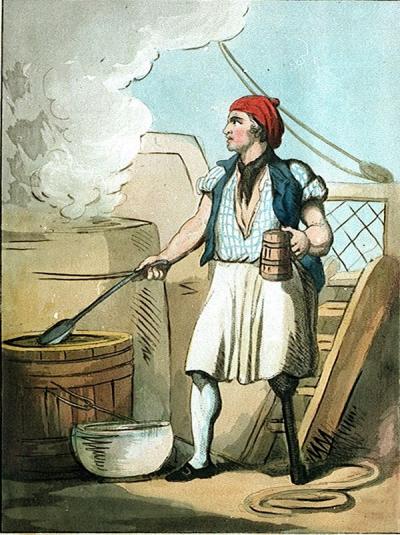 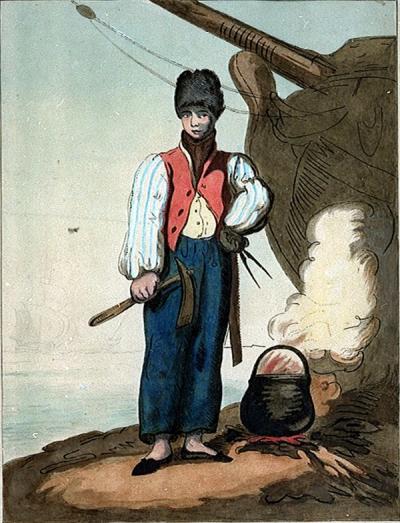 GAoP images may take a little longer...Mission Goat SpecialistAdmin5,082 postsGender:Male Location:Monroe, MI Interests:Scholarly piracy, designing and creating haunted house rooms and props, movies, abstract thinking, abstruse thinking, obstructive thinking, ideating, random thinking, movies, cartoons, movies, movies scores, cycling, world peace and small furry dogs, movies, writing, drawing, personal skills training, gremlins and, of course, lest I forget, movies. Posted January 26, 2012 · Report post That first one may do for the cook. Where are those from?Fox Old TwillianModerator2,564 postsGender:Male Location:Beautiful lush Devon, England Interests:Nautical history of the 16-18th centuries and living history based thereon.

Shooting pirates. Posted January 26, 2012 · Report post They're by Thomas Rowlandson, published 1799.Mission Goat SpecialistAdmin5,082 postsGender:Male Location:Monroe, MI Interests:Scholarly piracy, designing and creating haunted house rooms and props, movies, abstract thinking, abstruse thinking, obstructive thinking, ideating, random thinking, movies, cartoons, movies, movies scores, cycling, world peace and small furry dogs, movies, writing, drawing, personal skills training, gremlins and, of course, lest I forget, movies. Posted January 26, 2012 · Report post I notice the cook has a peg-leg. Very nice. I make a point in the thing I'm putting together about how the cooks were chosen more for their inablilty to serve as regular seaman than their ability to actually cook. (Although it is just a side point.)peglegstrick Dread Pyrate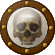 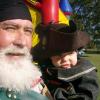 Member1,203 postsGender:Male Location:Funston Ga Posted January 26, 2012 · Report post   On 1/26/2012 at 6:53 PM, Mission said: I notice the cook has a peg-leg. Very nice. I make a point in the thing I'm putting together about how the cooks were chosen more for their inablilty to serve as regular seaman than their ability to actually cook. (Although it is just a side point.)I resemble that remark!PoD Pyrate Captain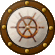 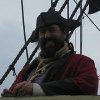 Member696 postsGender:Male Location:Warrington UK Interests:Pirates, graphic novels, computer art, Listening to music, Going to gigs, Beer and Wine drinking, historical research, Period weaponry and Leatherwork Posted January 26, 2012 · Report post maybe he was just really dedicated to his job and he'd ran out of meat that day 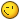 Mission Goat SpecialistAdmin5,082 postsGender:Male Location:Monroe, MI Interests:Scholarly piracy, designing and creating haunted house rooms and props, movies, abstract thinking, abstruse thinking, obstructive thinking, ideating, random thinking, movies, cartoons, movies, movies scores, cycling, world peace and small furry dogs, movies, writing, drawing, personal skills training, gremlins and, of course, lest I forget, movies. Posted January 27, 2012 · Report post Somewhere I read that a man who was wounded in such a way that he could no longer serve as a sailor (say, an amputated leg or something) was made the cook rather than be discharged. As I understand it, being let go could be a pretty difficult problem at this time in history given the apprentice system. Many people held the same job for their entire lives after their multi-year apprenticeship. So it was sort of a mercy thing - again, if I remember and understand it correctly.I thought I had it in my notes, but I can't find it now.Silver Plunderer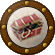 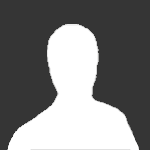 Member347 postsGender:Male Location:Virginia Beach, Virginia Interests:Maritime history Posted January 27, 2012 · Report post like the long john silver character. i bougth the one with charlton heston it pretty good.Swashbuckler 1700 Dread Pyrate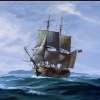 Member1,115 postsGender:Male Location:Europe Interests:pyrates, pryvateers, naval military and other history, different books, good movies, music (a little bit), drawing, games,... Posted February 9, 2012 · Report post Well there is some pictures about Peter the great representing him as carpenter working in Dutch- and English shipyard. That are this paintings and engravings entirely truthfull is case of debate but there is some 18th century pics.here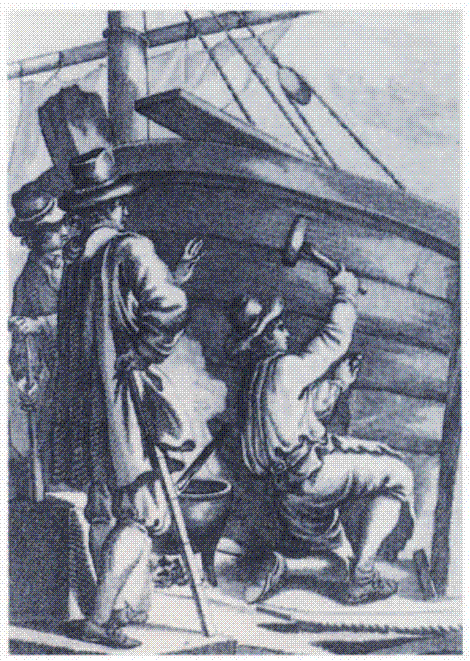 Mission Goat SpecialistAdmin5,082 postsGender:Male Location:Monroe, MI Interests:Scholarly piracy, designing and creating haunted house rooms and props, movies, abstract thinking, abstruse thinking, obstructive thinking, ideating, random thinking, movies, cartoons, movies, movies scores, cycling, world peace and small furry dogs, movies, writing, drawing, personal skills training, gremlins and, of course, lest I forget, movies. Posted February 9, 2012 · Report post Nice photo of a carpenter working on a ship there! (Be he Peter the Great or not.) Thanks! Do you happen to know the source of that?Swashbuckler 1700 Dread PyrateMember1,115 postsGender:Male Location:Europe Interests:pyrates, pryvateers, naval military and other history, different books, good movies, music (a little bit), drawing, games,... Posted February 9, 2012 (edited) · Report post   On 2/9/2012 at 2:47 PM, Mission said: Nice photo of a carpenter working on a ship there! (Be he Peter the Great or not.) Thanks! Do you happen to know the source of that?The portrait has been many books and various wedsites....I would dare to say it is from circa early 18th century....There is source of other picture http://www.dbnl.org/...601_01_0048.phpEdited February 9, 2012 by Swashbuckler 1700 Mission Goat SpecialistAdmin5,082 postsGender:Male Location:Monroe, MI Interests:Scholarly piracy, designing and creating haunted house rooms and props, movies, abstract thinking, abstruse thinking, obstructive thinking, ideating, random thinking, movies, cartoons, movies, movies scores, cycling, world peace and small furry dogs, movies, writing, drawing, personal skills training, gremlins and, of course, lest I forget, movies. Posted February 9, 2012 · Report post Aha! The artist is Reinier Vinkeles, who lived 1741-1816.While using Google Image search, I also found this engraving by the ever-popular artist 'Anonymous' which was done in 1701, which I think should be posted somewhere and here is as good a place as any. (Someone should let Ratbeard aka. Redbeard know that we have period evidence that putting small animals in one's mouth is accurate.)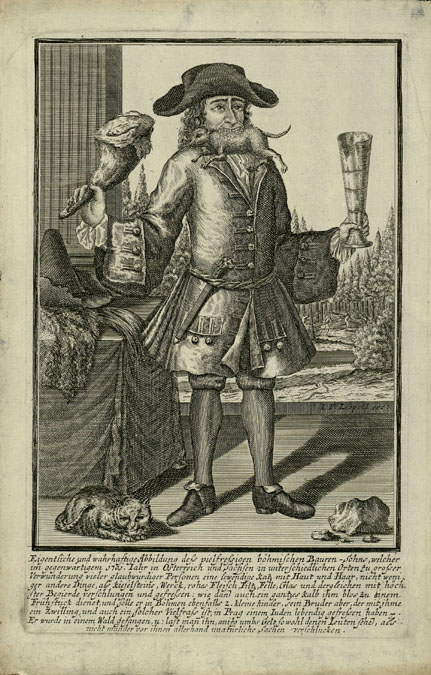 